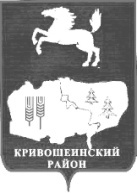 АДМИНИСТРАЦИЯ КРИВОШЕИНСКОГО РАЙОНАПОСТАНОВЛЕНИЕ11.11.2016                                                                                                 			 № 353с. КривошеиноТомской областиОб утверждении муниципальной программы «Управление муниципальным имуществом муниципального образования Кривошеинский район на 2017-2021 годы»(в редакции постановлений Администрации Кривошеинского района от 08.02.2017 № 60, от 16.01.2018 № 24, от 18.01.2019 № 32, от 06.11.2020 № 635, от 29.01.2021 № 52, от 28.01.2022 № 61)	В целях повышения эффективности управления муниципальным имуществом, руководствуясь Гражданским кодексом Российской Федерации, ст. 179 Бюджетного кодекса Российской Федерации, Федеральным законом от 06.10.2003 № 131-ФЗ «Об общих принципах организации местного самоуправления в Российской Федерации», Федеральным законом от 21.12.2001 № 178-ФЗ «О приватизации государственного и муниципального имущества», ПОСТАНОВЛЯЮ:	1. Утвердить муниципальную программу «Управление муниципальным имуществом муниципального образования Кривошеинский район на 2017-2021 годы» согласно приложению к настоящему постановлению.	2. Разместить настоящее постановление на официальном сайте муниципального образования Кривошеинский район в сети «Интернет» (http://kradm.tomsk.ru) и опубликовать в газете «Районные вести».	3. Настоящее постановление вступает в силу с даты официального опубликования и распространяется на правоотношения, возникающие с 01.01.2017.	4. Контроль за исполнением настоящего постановления оставляю за собой.Глава Кривошеинского района (Глава Администрации) 							С.А. Тайлашев Верно:Управляющий делами Администрации					И.В. СагееваПетроченко Александр Леонидович(8-38-251) 2-17-63Прокуратура Управление ФинансовЖуйковаПетроченкоПриложениек постановлению Администрации Кривошеинского районаот 11.11.2016 № 353 Паспорт муниципальной программы «Управление муниципальным имуществом муниципального образования Кривошеинский район на 2017-2021 годы»1. ХАРАКТЕРИСТИКА ТЕКУЩЕГО СОСТОЯНИЯ СФЕРЫ РЕАЛИЗАЦИИ МУНИЦИПАЛЬНОЙ ПРОГРАММЫ	Политика в области имущественных отношений на территории муниципального образования Кривошеинский район реализуется в соответствии с законодательством Российской Федерации, законодательством Томской области и действующими на территории муниципального образования Кривошеинский район муниципальными нормативными правовыми актами.	Согласно статье 132 Конституции Российской Федерации органы местного самоуправления самостоятельно управляют муниципальной собственностью, формируют, утверждают и исполняют местный бюджет, устанавливают местные налоги и сборы, осуществляют охрану общественного порядка, а также решают иные вопросы местного значения.	Статьей 51 Федерального закона от 06.10.2003 № 131-ФЗ «Об общих принципах организации местного самоуправления в Российской Федерации» (далее – Федеральный закон от 06.10.2003 № 131-ФЗ) установлено, что органы местного самоуправления от имени муниципального образования самостоятельно владеют, пользуются и распоряжаются муниципальным имуществом в соответствии с Конституцией Российской Федерации, федеральными законами и принимаемыми в соответствии с нормативными правовыми актами органов местного самоуправления.	Находящееся в собственности муниципального образования имущество, средства местных бюджетов, а также имущественные права, согласно статье 49 Федерального закона от 06.10.2003 № 131-ФЗ, составляют экономическую основу местного самоуправления.	Для проведения единой политики в области имущественных отношений на территории муниципального образования Кривошеинский район осуществляется нормативно-правовая регламентация процессов владения, пользования и распоряжения объектами, находящимися в муниципальной собственности, путем принятия представительным органом муниципального образования нормативных правовых актов, что находится в его исключительной компетенции (часть 10 статьи 35 Федерального закона от 06.10.2003 № 131-ФЗ).	В течение последних лет созданы необходимые условия для достижения следующих целей и задач в области управления муниципальным имуществом:	1. создание правовых условий для оптимизации механизмов управления муниципальными учреждениями, включая возможность изменения типа на казенные, бюджетные и автономные учреждения;	2. законодательное определение условий вовлечения в коммерческий оборот объектов недвижимого имущества, включая обязательность независимой оценки, проведения торгов и размещения информации на едином специализированном информационном ресурсе в информационно-телекоммуникационной сети «Интернет», за исключением случаев, предусмотренных законодательством Российской Федерации;	3. повышение ответственности в части информационной открытости приватизации, в том числе путем введения обязательных требований об опубликовании сведений не только в печатных изданиях, но и в сети «Интернет», расширения перечня таких сведений;	4. совершенствование механизмов муниципального контроля за ходом приватизации путем перехода к разработке и утверждению прогнозных планов приватизации муниципального имущества на 3-х летний период, а также путем организации проведения независимой оценки объектов для определения начальной цены как обязательного этапа приватизации;	5. развитие инструментов приватизации путем создания возможности проведения продажи имущества в электронной форме, а также новых правил продажи посредством публичного предложения, проводимой в случае признания аукциона несостоявшимся.В основу настоящей муниципальной программы положены следующие принципы управления муниципальным имуществом:6. принцип прозрачности – обеспечение открытости и доступности информации о субъектах и объектах управления непрерывности процессов управления и контроля, выявление и учет данных об объектах управления;7. принцип ответственности – обеспечение ответственности всех участников процесса управления за результат и достижение установленных показателей деятельности;8. принцип полноты, результативности и эффективности управления муниципальным имуществом – обеспечение полного учета, отражения и мониторинга объектов муниципального имущества, в том числе путем развертывания единой системы учета и управления муниципальным имуществом, основанной на единой методологии учета и процессном управлении, необходимости достижения наилучшего результата и основных показателей деятельности.Выполнению поставленных задач может препятствовать воздействие следующих рисков, макроэкономического, финансового, организационного характера:9. возникновения кризисных явлений в экономике;10. недостаточность объемов финансирования мероприятий муниципальной программы;11. сокращение объемов финансовых средств;12. несвоевременное принятие нормативных правовых актов Российской Федерации и Томской области;13. изменение нормативов отчислений доходов от сдачи в аренду и продажи прав на заключение договоров аренды земельных участков, находящихся в муниципальной собственности, доходам от продажи земельных участков, находящихся в муниципальной собственности, собственникам зданий, строений, сооружений по уровням бюджетов;14. изменение действующего законодательства по вопросам увеличения срока переоформления прав на земельные участки, выкупа земельных участков, на которых расположены объекты недвижимости собственниками зданий, строений, сооружений; 15. неисполнение договорных обязательств арендаторами.В целях контроля и минимизации данных рисков планируется реализация следующих мероприятий:16. перераспределение финансовых ресурсов;17. своевременная подготовка и тщательная проработка проектов нормативных правовых актов, внесение изменений в принятые нормативные правовые акты, оперативное реагирование на выявленные недостатки в процедурах управления и контроля;18. мониторинг муниципальной программы, регулярный анализ хода ее исполнения;19. мониторинг и контроль за соблюдением договорных обязательств.Одним из основных приоритетов социально-экономического развития муниципального образования Кривошеинский район является увеличение бюджетных доходов на основе экономического роста и развития неналогового потенциала. Кроме того, необходимо повышение уровня собираемости неналоговых доходов, совершенствование учета имущества, составляющего муниципальную казну, осуществление контроля за фактическим наличием, состоянием, использованием по назначению и сохранностью муниципального имущества и земельных участков.Решение вышеуказанных проблем в рамках муниципальной программы позволит увеличить доходную часть местного бюджета, а также значительно повысит эффективность расходования бюджетных средств, качество управления муниципальной собственностью, что будет способствовать оптимальному и ответственному планированию ассигнований местного бюджета.2. ЦЕЛЬ И ЗАДАЧИ МУНИЦИПАЛЬНОЙ ПРОГРАММЫМуниципальная политика по управлению муниципальным имуществом, в развитие которой положена настоящая муниципальная программа, направлена на реализацию целей и задач и определяет систему необходимых мероприятий с указанием сроков реализации, ресурсного обеспечения, планируемых показателей и ожидаемых результатов реализации муниципальной программы. Муниципальная программа определяет основные цели:- создание эффективной системы управления муниципальным имуществом;- рациональное и эффективное использование муниципального имущества и находящихся в муниципальной собственности земельных участков и максимизации доходности.Выполнение поставленных целей обусловлено успешным решением следующих задач:1. совершенствование системы оказания муниципальных услуг в сфере имущественно-земельных отношений и исполнение административных регламентов;2. оформление права муниципальной собственности, использование и содержание муниципального имущества;3. обеспечение учета и мониторинга муниципального имущества путем создания единой системы учета и управления муниципальным имуществом, обеспечивающих механизмы сбора, консолидации и представления информации для принятия и анализа эффективности управленческих решений в отношении объектов муниципального имущества.Для решения задач муниципальной программы и достижения поставленных целей необходимо серьезное внимание уделить контролю за состоянием и использованием муниципального имущества. Для сохранения и улучшения муниципального нежилого фонда должна проводиться работа по реконструкции, капитальному ремонту и благоустройству нежилых помещений, объектов коммунального хозяйства. Кроме того, необходимо эффективное ведение претензионно-исковой работы, направленной на ликвидацию задолженности по платежам за пользование муниципальным имуществом и земельными участками, находящимися в муниципальной собственности.	Для осуществления продажи муниципальной собственности и земельных участков, или права их аренды необходимо проведение торгов. Администрация Кривошеинского района получает задатки от претендентов, участвующих в аукционе при продаже муниципального имущества, в том числе при продаже земельных участков в собственность или права их аренды. В соответствии с установленным законодательством порядком перечисляет задатки победителей в аукционе в полном объеме в соответствующие бюджеты, а участникам, не ставшим победителям в аукционе, возвращаются задатки.Для реализации Федерального закона от 22.07.2008 № 159-ФЗ «Об особенностях отчуждения недвижимого имущества, находящегося в государственной собственности субъектов Российской Федерации или в муниципальной собственности и арендуемого субъектами малого и среднего предпринимательства, и о внесении изменений в отдельные законодательные акты Российской Федерации» осуществляется:- подготовка технической документации и правоустанавливающих документов на объекты недвижимости, заявленные к приватизации;- организация работы по подготовке отчета о рыночной стоимости муниципального имущества;- проверка наличия документов, подтверждающих принадлежность арендатора к субъектам малого и среднего предпринимательства;- оформление проекта постановления Администрации об условиях приватизации имущества;- публикация в средствах массовой информации объявления о продаже муниципального имущества;- подготовка проекта договора купли-продажи муниципального имущества;- составление и расчет графика платежей на период действия рассрочки, предусмотренного договором купли-продажи.В целях повышения эффективности управления муниципальными предприятиями проводится анализ их финансового состояния на основании отчетов руководителей муниципальных унитарных предприятий, а также проверки финансово-экономической деятельности. Особенного внимания требуют проблемы, которые могут возникнуть в процессе управления муниципальными унитарными предприятиями:- несвоевременное и неполное перечисление муниципальными унитарными предприятиями отчислений в местный бюджет за пользование муниципальным имуществом;- аресты имущества муниципальных унитарных предприятий.Для осуществления эффективного администрирования неналоговых доходов, закрепленных за экономическим отделом Администрации Кривошеинского района, необходимо обеспечить информирование плательщиков об изменениях в законодательстве, связанных с перечислением неналоговых платежей. Для контроля за своевременностью и полнотой поступления в местный бюджет доходов проводятся сверки взаимных расчетов. В случаях неверного указания реквизитов при перечислении платежей оформляются уведомления об уточнении кодов бюджетной классификации.По итогам реализации муниципальной программы ожидается достижение следующих результатов:Таблица	Реализация муниципальной программы предполагает получение следующих результатов:	- увеличение поступлений в бюджет за счет увеличения количества заключенных договоров аренды, договоров купли-продажи земельных участков движимого и недвижимого имущества, находящегося в муниципальной собственности муниципального образования Кривошеинский район, модернизации учета и контроля по договорам арендыТаблица	- укрепление материально-технического обеспечения и управления в сфере управления муниципальной собственностью.ТаблицаСведения о показателях (индикаторах) муниципальной программы и их значениях приводятся в приложении № 1 к муниципальной программе.	Муниципальная программа реализуется в 2017 – 2021 годах. Этапы реализации муниципальной программы не выделяются.3. ХАРАКТЕРИСТИКА ОСНОВНЫХ МЕРОПРИЯТИЙ МУНИЦИПАЛЬНОЙ ПРОГРАММЫ	Реализация правомочий собственника требует объективных и точных сведений о составе, количестве и качественных характеристиках имущества. Надлежащее оформление права собственности, своевременная техническая инвентаризация муниципальной собственности являются залогом целостности всего муниципального имущества. Между тем управление муниципальной собственностью характеризуется высоким уровнем мобильности, необходимостью реализации ряда социальных задач.	Одной из задач, стоящих перед экономическим отделом Администрации Кривошеинского района, в сфере оформления права муниципальной собственности на объекты недвижимости, является проведение технической инвентаризации на объекты недвижимости. Наличие технического и кадастрового паспорта на объект недвижимости является обязательным требованием при проведении государственной регистрации права муниципальной собственности, оформления земельного участка под объектом недвижимости.	Кроме того, проведение технической инвентаризации позволит установить точную площадь муниципальных нежилых помещений, выявить перепланированные и реконструированные объекты. Вместе с тем данная процедура позволит выявить расположенные на территории предприятий и учреждений нежилые здания и сооружения.	Потребность проведения технической инвентаризации объясняется, прежде всего, необходимостью включения их в реестр муниципального имущества в качестве самостоятельных объектов учета, государственной регистрации права муниципальной собственности и передаче их в пользование.	Согласно статьи 210 Гражданского Кодекса Российской Федерации собственник несет бремя содержания принадлежащего ему имущества, если иное не предусмотрено законом или договором.	К работам, услугам по содержанию имущества, составляющего казну муниципального образования Кривошеинский район, относятся:	- текущий и капитальный ремонты имущества, включая содержание общего имущества, расположенного в многоквартирных жилых домах с долей муниципального образования;	- расходы по содержанию автотранспорта, в том числе автострахование;	- содержание и ремонт свободных помещений;	- теплоснабжение свободных от аренды помещений.	В муниципальной собственности муниципального образования Кривошеинский район по состоянию на 20.04.2016 числилось 199 объектов недвижимости, из них:	- 116 земельных участков, в том числе 78 земельных долей;	- 1 жилое здание;	- 49 нежилых зданий;	- 4 строения;	- 13 сооружений;	- 4 жилых помещений;	- 12 нежилых помещений.	В отношении объектов недвижимости – 78 земельных долей, планируется проведение кадастровых работ, а именно выдел земельных участков в счет земельных долей с дальнейшей их реализацией (сдача в аренду, продажа).4. РЕСУРСНОЕ ОБЕСПЕЧЕНИЕ МУНИЦИПАЛЬНОЙ ПРОГРАММЫИсточниками ресурсного обеспечения муниципальной программы являются средства местного бюджета.	Общий объем финансирования муниципальной программы на 2017 – 2021 годы составляет 2750396,42 рублей, в том числе по годам:	2017 год – 389 214,08 рублей;	2018 год – 328 075,02 рублей;	2019 год – 373 234,97 рублей;	2020 год – 513 559,43 рублей;	2021 год – 1 146 312,92 рублей.	Ресурсное обеспечение муниципальной программы носит прогнозный характер и подлежит ежегодному уточнению в установленном порядке при формировании проектов соответствующих бюджетов на очередной год и плановый период.	Расходы местного бюджета на реализацию муниципальной программы приводятся в приложении № 2.5. КОНТРОЛЬ И МОНИТОРИНГ РЕАЛИЗАЦИИ МУНИЦИПАЛЬНОЙ ПРОГРАММЫ	Контроль за реализацией муниципальной программы осуществляет экономический отдел Администрации Кривошеинского района.	Оценка социально-экономической эффективности реализации муниципальной программы проводится ежегодно путем сравнения текущих значений основных целевых показателей с установленными муниципальной программой значениями.                                                                                                                                                                                 Приложение № 1к муниципальной программе«Управление муниципальным имуществом муниципального образования Кривошеинский район на 2017-2021 годы»СведенияО показателях (индикаторах) муниципальной программы «Управление муниципальным имуществоммуниципального образования Кривошеинский район на 2017-2021 годы»Приложение № 2к муниципальной программе«Управление муниципальным имуществом муниципального образования Кривошеинский район на 2017-2021 годы»(в редакции постановлений Администрации Кривошеинского района от 08.02.2017 № 60, от 16.01.2018 № 24, от 18.01.2019 № 32, от 06.11.2020 № 635)Расходы местного бюджета нареализацию муниципальной программыНаименование муниципальной программы «Управление муниципальным имуществом муниципального образования Кривошеинский район на 2017-2021 годы»«Управление муниципальным имуществом муниципального образования Кривошеинский район на 2017-2021 годы»«Управление муниципальным имуществом муниципального образования Кривошеинский район на 2017-2021 годы»«Управление муниципальным имуществом муниципального образования Кривошеинский район на 2017-2021 годы»«Управление муниципальным имуществом муниципального образования Кривошеинский район на 2017-2021 годы»«Управление муниципальным имуществом муниципального образования Кривошеинский район на 2017-2021 годы»«Управление муниципальным имуществом муниципального образования Кривошеинский район на 2017-2021 годы»«Управление муниципальным имуществом муниципального образования Кривошеинский район на 2017-2021 годы»«Управление муниципальным имуществом муниципального образования Кривошеинский район на 2017-2021 годы»«Управление муниципальным имуществом муниципального образования Кривошеинский район на 2017-2021 годы»«Управление муниципальным имуществом муниципального образования Кривошеинский район на 2017-2021 годы»«Управление муниципальным имуществом муниципального образования Кривошеинский район на 2017-2021 годы»«Управление муниципальным имуществом муниципального образования Кривошеинский район на 2017-2021 годы»«Управление муниципальным имуществом муниципального образования Кривошеинский район на 2017-2021 годы»«Управление муниципальным имуществом муниципального образования Кривошеинский район на 2017-2021 годы»Заказчик программыАдминистрация Кривошеинского районаАдминистрация Кривошеинского районаАдминистрация Кривошеинского районаАдминистрация Кривошеинского районаАдминистрация Кривошеинского районаАдминистрация Кривошеинского районаАдминистрация Кривошеинского районаАдминистрация Кривошеинского районаАдминистрация Кривошеинского районаАдминистрация Кривошеинского районаАдминистрация Кривошеинского районаАдминистрация Кривошеинского районаАдминистрация Кривошеинского районаАдминистрация Кривошеинского районаАдминистрация Кривошеинского районаРазработчик программыАдминистрация Кривошеинского районаАдминистрация Кривошеинского районаАдминистрация Кривошеинского районаАдминистрация Кривошеинского районаАдминистрация Кривошеинского районаАдминистрация Кривошеинского районаАдминистрация Кривошеинского районаАдминистрация Кривошеинского районаАдминистрация Кривошеинского районаАдминистрация Кривошеинского районаАдминистрация Кривошеинского районаАдминистрация Кривошеинского районаАдминистрация Кривошеинского районаАдминистрация Кривошеинского районаАдминистрация Кривошеинского районаИсполнители программыАдминистрация Кривошеинского района, экономический отдел Администрации Кривошеинского районаАдминистрация Кривошеинского района, экономический отдел Администрации Кривошеинского районаАдминистрация Кривошеинского района, экономический отдел Администрации Кривошеинского районаАдминистрация Кривошеинского района, экономический отдел Администрации Кривошеинского районаАдминистрация Кривошеинского района, экономический отдел Администрации Кривошеинского районаАдминистрация Кривошеинского района, экономический отдел Администрации Кривошеинского районаАдминистрация Кривошеинского района, экономический отдел Администрации Кривошеинского районаАдминистрация Кривошеинского района, экономический отдел Администрации Кривошеинского районаАдминистрация Кривошеинского района, экономический отдел Администрации Кривошеинского районаАдминистрация Кривошеинского района, экономический отдел Администрации Кривошеинского районаАдминистрация Кривошеинского района, экономический отдел Администрации Кривошеинского районаАдминистрация Кривошеинского района, экономический отдел Администрации Кривошеинского районаАдминистрация Кривошеинского района, экономический отдел Администрации Кривошеинского районаАдминистрация Кривошеинского района, экономический отдел Администрации Кривошеинского районаАдминистрация Кривошеинского района, экономический отдел Администрации Кривошеинского районаСроки (этапы) реализации программы (подпрограмм)2017-2021 годы2017-2021 годы2017-2021 годы2017-2021 годы2017-2021 годы2017-2021 годы2017-2021 годы2017-2021 годы2017-2021 годы2017-2021 годы2017-2021 годы2017-2021 годы2017-2021 годы2017-2021 годы2017-2021 годыЦель программыЭффективное управление и распоряжение муниципальным имуществом, обеспечение его сохранности и целевого использованияЭффективное управление и распоряжение муниципальным имуществом, обеспечение его сохранности и целевого использованияЭффективное управление и распоряжение муниципальным имуществом, обеспечение его сохранности и целевого использованияЭффективное управление и распоряжение муниципальным имуществом, обеспечение его сохранности и целевого использованияЭффективное управление и распоряжение муниципальным имуществом, обеспечение его сохранности и целевого использованияЭффективное управление и распоряжение муниципальным имуществом, обеспечение его сохранности и целевого использованияЭффективное управление и распоряжение муниципальным имуществом, обеспечение его сохранности и целевого использованияЭффективное управление и распоряжение муниципальным имуществом, обеспечение его сохранности и целевого использованияЭффективное управление и распоряжение муниципальным имуществом, обеспечение его сохранности и целевого использованияЭффективное управление и распоряжение муниципальным имуществом, обеспечение его сохранности и целевого использованияЭффективное управление и распоряжение муниципальным имуществом, обеспечение его сохранности и целевого использованияЭффективное управление и распоряжение муниципальным имуществом, обеспечение его сохранности и целевого использованияЭффективное управление и распоряжение муниципальным имуществом, обеспечение его сохранности и целевого использованияЭффективное управление и распоряжение муниципальным имуществом, обеспечение его сохранности и целевого использованияЭффективное управление и распоряжение муниципальным имуществом, обеспечение его сохранности и целевого использованияЦелевые показатели     1. Предоставление земельных участков в собственность индивидуальных предпринимателей, физических и юридических лиц из земель, находящихся в муниципальной собственности:     1. Предоставление земельных участков в собственность индивидуальных предпринимателей, физических и юридических лиц из земель, находящихся в муниципальной собственности:     1. Предоставление земельных участков в собственность индивидуальных предпринимателей, физических и юридических лиц из земель, находящихся в муниципальной собственности:     1. Предоставление земельных участков в собственность индивидуальных предпринимателей, физических и юридических лиц из земель, находящихся в муниципальной собственности:     1. Предоставление земельных участков в собственность индивидуальных предпринимателей, физических и юридических лиц из земель, находящихся в муниципальной собственности:     1. Предоставление земельных участков в собственность индивидуальных предпринимателей, физических и юридических лиц из земель, находящихся в муниципальной собственности:     1. Предоставление земельных участков в собственность индивидуальных предпринимателей, физических и юридических лиц из земель, находящихся в муниципальной собственности:     1. Предоставление земельных участков в собственность индивидуальных предпринимателей, физических и юридических лиц из земель, находящихся в муниципальной собственности:     1. Предоставление земельных участков в собственность индивидуальных предпринимателей, физических и юридических лиц из земель, находящихся в муниципальной собственности:     1. Предоставление земельных участков в собственность индивидуальных предпринимателей, физических и юридических лиц из земель, находящихся в муниципальной собственности:     1. Предоставление земельных участков в собственность индивидуальных предпринимателей, физических и юридических лиц из земель, находящихся в муниципальной собственности:     1. Предоставление земельных участков в собственность индивидуальных предпринимателей, физических и юридических лиц из земель, находящихся в муниципальной собственности:     1. Предоставление земельных участков в собственность индивидуальных предпринимателей, физических и юридических лиц из земель, находящихся в муниципальной собственности:     1. Предоставление земельных участков в собственность индивидуальных предпринимателей, физических и юридических лиц из земель, находящихся в муниципальной собственности:     1. Предоставление земельных участков в собственность индивидуальных предпринимателей, физических и юридических лиц из земель, находящихся в муниципальной собственности:Целевые показатели2017 год2018 год2018 год2018 год2019 год2019 год2019 год2019 год2020 год2020 год2020 год2020 год2021 год2021 год2021 годЦелевые показатели355555555555555Целевые показатели    2. Заключение договоров аренды на движимое и недвижимое имущество, земельные участки, находящиеся в муниципальной собственности:    2. Заключение договоров аренды на движимое и недвижимое имущество, земельные участки, находящиеся в муниципальной собственности:    2. Заключение договоров аренды на движимое и недвижимое имущество, земельные участки, находящиеся в муниципальной собственности:    2. Заключение договоров аренды на движимое и недвижимое имущество, земельные участки, находящиеся в муниципальной собственности:    2. Заключение договоров аренды на движимое и недвижимое имущество, земельные участки, находящиеся в муниципальной собственности:    2. Заключение договоров аренды на движимое и недвижимое имущество, земельные участки, находящиеся в муниципальной собственности:    2. Заключение договоров аренды на движимое и недвижимое имущество, земельные участки, находящиеся в муниципальной собственности:    2. Заключение договоров аренды на движимое и недвижимое имущество, земельные участки, находящиеся в муниципальной собственности:    2. Заключение договоров аренды на движимое и недвижимое имущество, земельные участки, находящиеся в муниципальной собственности:    2. Заключение договоров аренды на движимое и недвижимое имущество, земельные участки, находящиеся в муниципальной собственности:    2. Заключение договоров аренды на движимое и недвижимое имущество, земельные участки, находящиеся в муниципальной собственности:    2. Заключение договоров аренды на движимое и недвижимое имущество, земельные участки, находящиеся в муниципальной собственности:    2. Заключение договоров аренды на движимое и недвижимое имущество, земельные участки, находящиеся в муниципальной собственности:    2. Заключение договоров аренды на движимое и недвижимое имущество, земельные участки, находящиеся в муниципальной собственности:    2. Заключение договоров аренды на движимое и недвижимое имущество, земельные участки, находящиеся в муниципальной собственности:Целевые показатели2017 год2017 год2018 год2018 год2018 год2019 год2019 год2019 год2019 год2020 год2020 год2020 год2020 год2021 год2021 годЦелевые показатели445555555555555Основные задачи программы     1. Оптимизация состава и структуры муниципального имущества, отвечающих функциям (полномочиям) органов местного самоуправления муниципального образования Кривошеинский район, переход к наиболее эффективным организационно-правовым формам муниципальных организаций;      2. Вовлечение муниципального имущества в хозяйственный оборот, обеспечение поступления в бюджет муниципального образования Кривошеинский район доходов и средств от использования и продажи муниципального имущества;      3. Повышение эффективности и открытости проведения приватизации муниципального имущества;      4. Модернизация программного комплекса по учету и управлению муниципальным имуществом и предоставления сведений о нем.       1. Оптимизация состава и структуры муниципального имущества, отвечающих функциям (полномочиям) органов местного самоуправления муниципального образования Кривошеинский район, переход к наиболее эффективным организационно-правовым формам муниципальных организаций;      2. Вовлечение муниципального имущества в хозяйственный оборот, обеспечение поступления в бюджет муниципального образования Кривошеинский район доходов и средств от использования и продажи муниципального имущества;      3. Повышение эффективности и открытости проведения приватизации муниципального имущества;      4. Модернизация программного комплекса по учету и управлению муниципальным имуществом и предоставления сведений о нем.       1. Оптимизация состава и структуры муниципального имущества, отвечающих функциям (полномочиям) органов местного самоуправления муниципального образования Кривошеинский район, переход к наиболее эффективным организационно-правовым формам муниципальных организаций;      2. Вовлечение муниципального имущества в хозяйственный оборот, обеспечение поступления в бюджет муниципального образования Кривошеинский район доходов и средств от использования и продажи муниципального имущества;      3. Повышение эффективности и открытости проведения приватизации муниципального имущества;      4. Модернизация программного комплекса по учету и управлению муниципальным имуществом и предоставления сведений о нем.       1. Оптимизация состава и структуры муниципального имущества, отвечающих функциям (полномочиям) органов местного самоуправления муниципального образования Кривошеинский район, переход к наиболее эффективным организационно-правовым формам муниципальных организаций;      2. Вовлечение муниципального имущества в хозяйственный оборот, обеспечение поступления в бюджет муниципального образования Кривошеинский район доходов и средств от использования и продажи муниципального имущества;      3. Повышение эффективности и открытости проведения приватизации муниципального имущества;      4. Модернизация программного комплекса по учету и управлению муниципальным имуществом и предоставления сведений о нем.       1. Оптимизация состава и структуры муниципального имущества, отвечающих функциям (полномочиям) органов местного самоуправления муниципального образования Кривошеинский район, переход к наиболее эффективным организационно-правовым формам муниципальных организаций;      2. Вовлечение муниципального имущества в хозяйственный оборот, обеспечение поступления в бюджет муниципального образования Кривошеинский район доходов и средств от использования и продажи муниципального имущества;      3. Повышение эффективности и открытости проведения приватизации муниципального имущества;      4. Модернизация программного комплекса по учету и управлению муниципальным имуществом и предоставления сведений о нем.       1. Оптимизация состава и структуры муниципального имущества, отвечающих функциям (полномочиям) органов местного самоуправления муниципального образования Кривошеинский район, переход к наиболее эффективным организационно-правовым формам муниципальных организаций;      2. Вовлечение муниципального имущества в хозяйственный оборот, обеспечение поступления в бюджет муниципального образования Кривошеинский район доходов и средств от использования и продажи муниципального имущества;      3. Повышение эффективности и открытости проведения приватизации муниципального имущества;      4. Модернизация программного комплекса по учету и управлению муниципальным имуществом и предоставления сведений о нем.       1. Оптимизация состава и структуры муниципального имущества, отвечающих функциям (полномочиям) органов местного самоуправления муниципального образования Кривошеинский район, переход к наиболее эффективным организационно-правовым формам муниципальных организаций;      2. Вовлечение муниципального имущества в хозяйственный оборот, обеспечение поступления в бюджет муниципального образования Кривошеинский район доходов и средств от использования и продажи муниципального имущества;      3. Повышение эффективности и открытости проведения приватизации муниципального имущества;      4. Модернизация программного комплекса по учету и управлению муниципальным имуществом и предоставления сведений о нем.       1. Оптимизация состава и структуры муниципального имущества, отвечающих функциям (полномочиям) органов местного самоуправления муниципального образования Кривошеинский район, переход к наиболее эффективным организационно-правовым формам муниципальных организаций;      2. Вовлечение муниципального имущества в хозяйственный оборот, обеспечение поступления в бюджет муниципального образования Кривошеинский район доходов и средств от использования и продажи муниципального имущества;      3. Повышение эффективности и открытости проведения приватизации муниципального имущества;      4. Модернизация программного комплекса по учету и управлению муниципальным имуществом и предоставления сведений о нем.       1. Оптимизация состава и структуры муниципального имущества, отвечающих функциям (полномочиям) органов местного самоуправления муниципального образования Кривошеинский район, переход к наиболее эффективным организационно-правовым формам муниципальных организаций;      2. Вовлечение муниципального имущества в хозяйственный оборот, обеспечение поступления в бюджет муниципального образования Кривошеинский район доходов и средств от использования и продажи муниципального имущества;      3. Повышение эффективности и открытости проведения приватизации муниципального имущества;      4. Модернизация программного комплекса по учету и управлению муниципальным имуществом и предоставления сведений о нем.       1. Оптимизация состава и структуры муниципального имущества, отвечающих функциям (полномочиям) органов местного самоуправления муниципального образования Кривошеинский район, переход к наиболее эффективным организационно-правовым формам муниципальных организаций;      2. Вовлечение муниципального имущества в хозяйственный оборот, обеспечение поступления в бюджет муниципального образования Кривошеинский район доходов и средств от использования и продажи муниципального имущества;      3. Повышение эффективности и открытости проведения приватизации муниципального имущества;      4. Модернизация программного комплекса по учету и управлению муниципальным имуществом и предоставления сведений о нем.       1. Оптимизация состава и структуры муниципального имущества, отвечающих функциям (полномочиям) органов местного самоуправления муниципального образования Кривошеинский район, переход к наиболее эффективным организационно-правовым формам муниципальных организаций;      2. Вовлечение муниципального имущества в хозяйственный оборот, обеспечение поступления в бюджет муниципального образования Кривошеинский район доходов и средств от использования и продажи муниципального имущества;      3. Повышение эффективности и открытости проведения приватизации муниципального имущества;      4. Модернизация программного комплекса по учету и управлению муниципальным имуществом и предоставления сведений о нем.       1. Оптимизация состава и структуры муниципального имущества, отвечающих функциям (полномочиям) органов местного самоуправления муниципального образования Кривошеинский район, переход к наиболее эффективным организационно-правовым формам муниципальных организаций;      2. Вовлечение муниципального имущества в хозяйственный оборот, обеспечение поступления в бюджет муниципального образования Кривошеинский район доходов и средств от использования и продажи муниципального имущества;      3. Повышение эффективности и открытости проведения приватизации муниципального имущества;      4. Модернизация программного комплекса по учету и управлению муниципальным имуществом и предоставления сведений о нем.       1. Оптимизация состава и структуры муниципального имущества, отвечающих функциям (полномочиям) органов местного самоуправления муниципального образования Кривошеинский район, переход к наиболее эффективным организационно-правовым формам муниципальных организаций;      2. Вовлечение муниципального имущества в хозяйственный оборот, обеспечение поступления в бюджет муниципального образования Кривошеинский район доходов и средств от использования и продажи муниципального имущества;      3. Повышение эффективности и открытости проведения приватизации муниципального имущества;      4. Модернизация программного комплекса по учету и управлению муниципальным имуществом и предоставления сведений о нем.       1. Оптимизация состава и структуры муниципального имущества, отвечающих функциям (полномочиям) органов местного самоуправления муниципального образования Кривошеинский район, переход к наиболее эффективным организационно-правовым формам муниципальных организаций;      2. Вовлечение муниципального имущества в хозяйственный оборот, обеспечение поступления в бюджет муниципального образования Кривошеинский район доходов и средств от использования и продажи муниципального имущества;      3. Повышение эффективности и открытости проведения приватизации муниципального имущества;      4. Модернизация программного комплекса по учету и управлению муниципальным имуществом и предоставления сведений о нем.       1. Оптимизация состава и структуры муниципального имущества, отвечающих функциям (полномочиям) органов местного самоуправления муниципального образования Кривошеинский район, переход к наиболее эффективным организационно-правовым формам муниципальных организаций;      2. Вовлечение муниципального имущества в хозяйственный оборот, обеспечение поступления в бюджет муниципального образования Кривошеинский район доходов и средств от использования и продажи муниципального имущества;      3. Повышение эффективности и открытости проведения приватизации муниципального имущества;      4. Модернизация программного комплекса по учету и управлению муниципальным имуществом и предоставления сведений о нем.  Объемы и источники финансирования программыОбщий объем финансирования 2750396,42 рублей, в т.ч. по годам реализацииОбщий объем финансирования 2750396,42 рублей, в т.ч. по годам реализацииОбщий объем финансирования 2750396,42 рублей, в т.ч. по годам реализацииОбщий объем финансирования 2750396,42 рублей, в т.ч. по годам реализацииОбщий объем финансирования 2750396,42 рублей, в т.ч. по годам реализацииОбщий объем финансирования 2750396,42 рублей, в т.ч. по годам реализацииОбщий объем финансирования 2750396,42 рублей, в т.ч. по годам реализацииОбщий объем финансирования 2750396,42 рублей, в т.ч. по годам реализацииОбщий объем финансирования 2750396,42 рублей, в т.ч. по годам реализацииОбщий объем финансирования 2750396,42 рублей, в т.ч. по годам реализацииОбщий объем финансирования 2750396,42 рублей, в т.ч. по годам реализацииОбщий объем финансирования 2750396,42 рублей, в т.ч. по годам реализацииОбщий объем финансирования 2750396,42 рублей, в т.ч. по годам реализацииОбщий объем финансирования 2750396,42 рублей, в т.ч. по годам реализацииОбщий объем финансирования 2750396,42 рублей, в т.ч. по годам реализации20172017201720182019201920192020202120212021ВсегоПо источникам финансирования:По источникам финансирования:По источникам финансирования:Местный бюджетМестный бюджетМестный бюджет389214,08389214,08389214,08328075,02373234,97373234,97373234,97513559,431146312,921146312,921146312,922750396,42Федеральный бюджет (в т.ч. субвенции, субсидии)Федеральный бюджет (в т.ч. субвенции, субсидии)Федеральный бюджет (в т.ч. субвенции, субсидии)Областной бюджет (в т.ч. субвенции, субсидии)Областной бюджет (в т.ч. субвенции, субсидии)Областной бюджет (в т.ч. субвенции, субсидии)Ожидаемые конечные результатыОжидаемые результаты реализации муниципальной программы:        1. Повышение эффективности и прозрачности использования муниципального имущества, максимальное вовлечение муниципального имущества в хозяйственный оборот, обеспечение его сохранности и целевого использования;        2. Формирование оптимальной структуры и состава муниципального имущества, отвечающих функциям (полномочиям) органов местного самоуправления муниципального образования Кривошеинский район;         3. Выполнение годового планового задания по поступлениям денежных средств в доходную часть бюджета муниципального образования Кривошеинский район от использования и распоряжения муниципальным имуществом в соответствии с Решением Думы Кривошеинского района о бюджете муниципального образования Кривошеинский район на очередной финансовый год и плановый период (к плановому заданию);         4. Выполнение годового планового задания по поступлениям денежных средств в бюджет муниципального образования Кривошеинский район в части источников внутреннего финансирования дефицита бюджета, администрируемым экономическим отделом Администрации Кривошеинского района в соответствии с Решением Думы Кривошеинского района о бюджете муниципального образования Кривошеинский район на очередной финансовый год и плановый период (к плановому заданию);          5. Обеспечение государственной регистрации права собственности муниципального образования Кривошеинский район на объекты движимого и недвижимого имущества;          6. Учет муниципального имущества, обеспечение внесения в Реестр муниципального имущества муниципального образования Кривошеинский район информации об объектах муниципальной собственности;          7. Обеспечение раскрытия информации о муниципальном имуществе для всех заинтересованных лиц;          8. Совершенствование системы управления муниципальным имуществом посредством применения современных информационно-коммуникационных технологий.Ожидаемые результаты реализации муниципальной программы:        1. Повышение эффективности и прозрачности использования муниципального имущества, максимальное вовлечение муниципального имущества в хозяйственный оборот, обеспечение его сохранности и целевого использования;        2. Формирование оптимальной структуры и состава муниципального имущества, отвечающих функциям (полномочиям) органов местного самоуправления муниципального образования Кривошеинский район;         3. Выполнение годового планового задания по поступлениям денежных средств в доходную часть бюджета муниципального образования Кривошеинский район от использования и распоряжения муниципальным имуществом в соответствии с Решением Думы Кривошеинского района о бюджете муниципального образования Кривошеинский район на очередной финансовый год и плановый период (к плановому заданию);         4. Выполнение годового планового задания по поступлениям денежных средств в бюджет муниципального образования Кривошеинский район в части источников внутреннего финансирования дефицита бюджета, администрируемым экономическим отделом Администрации Кривошеинского района в соответствии с Решением Думы Кривошеинского района о бюджете муниципального образования Кривошеинский район на очередной финансовый год и плановый период (к плановому заданию);          5. Обеспечение государственной регистрации права собственности муниципального образования Кривошеинский район на объекты движимого и недвижимого имущества;          6. Учет муниципального имущества, обеспечение внесения в Реестр муниципального имущества муниципального образования Кривошеинский район информации об объектах муниципальной собственности;          7. Обеспечение раскрытия информации о муниципальном имуществе для всех заинтересованных лиц;          8. Совершенствование системы управления муниципальным имуществом посредством применения современных информационно-коммуникационных технологий.Ожидаемые результаты реализации муниципальной программы:        1. Повышение эффективности и прозрачности использования муниципального имущества, максимальное вовлечение муниципального имущества в хозяйственный оборот, обеспечение его сохранности и целевого использования;        2. Формирование оптимальной структуры и состава муниципального имущества, отвечающих функциям (полномочиям) органов местного самоуправления муниципального образования Кривошеинский район;         3. Выполнение годового планового задания по поступлениям денежных средств в доходную часть бюджета муниципального образования Кривошеинский район от использования и распоряжения муниципальным имуществом в соответствии с Решением Думы Кривошеинского района о бюджете муниципального образования Кривошеинский район на очередной финансовый год и плановый период (к плановому заданию);         4. Выполнение годового планового задания по поступлениям денежных средств в бюджет муниципального образования Кривошеинский район в части источников внутреннего финансирования дефицита бюджета, администрируемым экономическим отделом Администрации Кривошеинского района в соответствии с Решением Думы Кривошеинского района о бюджете муниципального образования Кривошеинский район на очередной финансовый год и плановый период (к плановому заданию);          5. Обеспечение государственной регистрации права собственности муниципального образования Кривошеинский район на объекты движимого и недвижимого имущества;          6. Учет муниципального имущества, обеспечение внесения в Реестр муниципального имущества муниципального образования Кривошеинский район информации об объектах муниципальной собственности;          7. Обеспечение раскрытия информации о муниципальном имуществе для всех заинтересованных лиц;          8. Совершенствование системы управления муниципальным имуществом посредством применения современных информационно-коммуникационных технологий.Ожидаемые результаты реализации муниципальной программы:        1. Повышение эффективности и прозрачности использования муниципального имущества, максимальное вовлечение муниципального имущества в хозяйственный оборот, обеспечение его сохранности и целевого использования;        2. Формирование оптимальной структуры и состава муниципального имущества, отвечающих функциям (полномочиям) органов местного самоуправления муниципального образования Кривошеинский район;         3. Выполнение годового планового задания по поступлениям денежных средств в доходную часть бюджета муниципального образования Кривошеинский район от использования и распоряжения муниципальным имуществом в соответствии с Решением Думы Кривошеинского района о бюджете муниципального образования Кривошеинский район на очередной финансовый год и плановый период (к плановому заданию);         4. Выполнение годового планового задания по поступлениям денежных средств в бюджет муниципального образования Кривошеинский район в части источников внутреннего финансирования дефицита бюджета, администрируемым экономическим отделом Администрации Кривошеинского района в соответствии с Решением Думы Кривошеинского района о бюджете муниципального образования Кривошеинский район на очередной финансовый год и плановый период (к плановому заданию);          5. Обеспечение государственной регистрации права собственности муниципального образования Кривошеинский район на объекты движимого и недвижимого имущества;          6. Учет муниципального имущества, обеспечение внесения в Реестр муниципального имущества муниципального образования Кривошеинский район информации об объектах муниципальной собственности;          7. Обеспечение раскрытия информации о муниципальном имуществе для всех заинтересованных лиц;          8. Совершенствование системы управления муниципальным имуществом посредством применения современных информационно-коммуникационных технологий.Ожидаемые результаты реализации муниципальной программы:        1. Повышение эффективности и прозрачности использования муниципального имущества, максимальное вовлечение муниципального имущества в хозяйственный оборот, обеспечение его сохранности и целевого использования;        2. Формирование оптимальной структуры и состава муниципального имущества, отвечающих функциям (полномочиям) органов местного самоуправления муниципального образования Кривошеинский район;         3. Выполнение годового планового задания по поступлениям денежных средств в доходную часть бюджета муниципального образования Кривошеинский район от использования и распоряжения муниципальным имуществом в соответствии с Решением Думы Кривошеинского района о бюджете муниципального образования Кривошеинский район на очередной финансовый год и плановый период (к плановому заданию);         4. Выполнение годового планового задания по поступлениям денежных средств в бюджет муниципального образования Кривошеинский район в части источников внутреннего финансирования дефицита бюджета, администрируемым экономическим отделом Администрации Кривошеинского района в соответствии с Решением Думы Кривошеинского района о бюджете муниципального образования Кривошеинский район на очередной финансовый год и плановый период (к плановому заданию);          5. Обеспечение государственной регистрации права собственности муниципального образования Кривошеинский район на объекты движимого и недвижимого имущества;          6. Учет муниципального имущества, обеспечение внесения в Реестр муниципального имущества муниципального образования Кривошеинский район информации об объектах муниципальной собственности;          7. Обеспечение раскрытия информации о муниципальном имуществе для всех заинтересованных лиц;          8. Совершенствование системы управления муниципальным имуществом посредством применения современных информационно-коммуникационных технологий.Ожидаемые результаты реализации муниципальной программы:        1. Повышение эффективности и прозрачности использования муниципального имущества, максимальное вовлечение муниципального имущества в хозяйственный оборот, обеспечение его сохранности и целевого использования;        2. Формирование оптимальной структуры и состава муниципального имущества, отвечающих функциям (полномочиям) органов местного самоуправления муниципального образования Кривошеинский район;         3. Выполнение годового планового задания по поступлениям денежных средств в доходную часть бюджета муниципального образования Кривошеинский район от использования и распоряжения муниципальным имуществом в соответствии с Решением Думы Кривошеинского района о бюджете муниципального образования Кривошеинский район на очередной финансовый год и плановый период (к плановому заданию);         4. Выполнение годового планового задания по поступлениям денежных средств в бюджет муниципального образования Кривошеинский район в части источников внутреннего финансирования дефицита бюджета, администрируемым экономическим отделом Администрации Кривошеинского района в соответствии с Решением Думы Кривошеинского района о бюджете муниципального образования Кривошеинский район на очередной финансовый год и плановый период (к плановому заданию);          5. Обеспечение государственной регистрации права собственности муниципального образования Кривошеинский район на объекты движимого и недвижимого имущества;          6. Учет муниципального имущества, обеспечение внесения в Реестр муниципального имущества муниципального образования Кривошеинский район информации об объектах муниципальной собственности;          7. Обеспечение раскрытия информации о муниципальном имуществе для всех заинтересованных лиц;          8. Совершенствование системы управления муниципальным имуществом посредством применения современных информационно-коммуникационных технологий.Ожидаемые результаты реализации муниципальной программы:        1. Повышение эффективности и прозрачности использования муниципального имущества, максимальное вовлечение муниципального имущества в хозяйственный оборот, обеспечение его сохранности и целевого использования;        2. Формирование оптимальной структуры и состава муниципального имущества, отвечающих функциям (полномочиям) органов местного самоуправления муниципального образования Кривошеинский район;         3. Выполнение годового планового задания по поступлениям денежных средств в доходную часть бюджета муниципального образования Кривошеинский район от использования и распоряжения муниципальным имуществом в соответствии с Решением Думы Кривошеинского района о бюджете муниципального образования Кривошеинский район на очередной финансовый год и плановый период (к плановому заданию);         4. Выполнение годового планового задания по поступлениям денежных средств в бюджет муниципального образования Кривошеинский район в части источников внутреннего финансирования дефицита бюджета, администрируемым экономическим отделом Администрации Кривошеинского района в соответствии с Решением Думы Кривошеинского района о бюджете муниципального образования Кривошеинский район на очередной финансовый год и плановый период (к плановому заданию);          5. Обеспечение государственной регистрации права собственности муниципального образования Кривошеинский район на объекты движимого и недвижимого имущества;          6. Учет муниципального имущества, обеспечение внесения в Реестр муниципального имущества муниципального образования Кривошеинский район информации об объектах муниципальной собственности;          7. Обеспечение раскрытия информации о муниципальном имуществе для всех заинтересованных лиц;          8. Совершенствование системы управления муниципальным имуществом посредством применения современных информационно-коммуникационных технологий.Ожидаемые результаты реализации муниципальной программы:        1. Повышение эффективности и прозрачности использования муниципального имущества, максимальное вовлечение муниципального имущества в хозяйственный оборот, обеспечение его сохранности и целевого использования;        2. Формирование оптимальной структуры и состава муниципального имущества, отвечающих функциям (полномочиям) органов местного самоуправления муниципального образования Кривошеинский район;         3. Выполнение годового планового задания по поступлениям денежных средств в доходную часть бюджета муниципального образования Кривошеинский район от использования и распоряжения муниципальным имуществом в соответствии с Решением Думы Кривошеинского района о бюджете муниципального образования Кривошеинский район на очередной финансовый год и плановый период (к плановому заданию);         4. Выполнение годового планового задания по поступлениям денежных средств в бюджет муниципального образования Кривошеинский район в части источников внутреннего финансирования дефицита бюджета, администрируемым экономическим отделом Администрации Кривошеинского района в соответствии с Решением Думы Кривошеинского района о бюджете муниципального образования Кривошеинский район на очередной финансовый год и плановый период (к плановому заданию);          5. Обеспечение государственной регистрации права собственности муниципального образования Кривошеинский район на объекты движимого и недвижимого имущества;          6. Учет муниципального имущества, обеспечение внесения в Реестр муниципального имущества муниципального образования Кривошеинский район информации об объектах муниципальной собственности;          7. Обеспечение раскрытия информации о муниципальном имуществе для всех заинтересованных лиц;          8. Совершенствование системы управления муниципальным имуществом посредством применения современных информационно-коммуникационных технологий.Ожидаемые результаты реализации муниципальной программы:        1. Повышение эффективности и прозрачности использования муниципального имущества, максимальное вовлечение муниципального имущества в хозяйственный оборот, обеспечение его сохранности и целевого использования;        2. Формирование оптимальной структуры и состава муниципального имущества, отвечающих функциям (полномочиям) органов местного самоуправления муниципального образования Кривошеинский район;         3. Выполнение годового планового задания по поступлениям денежных средств в доходную часть бюджета муниципального образования Кривошеинский район от использования и распоряжения муниципальным имуществом в соответствии с Решением Думы Кривошеинского района о бюджете муниципального образования Кривошеинский район на очередной финансовый год и плановый период (к плановому заданию);         4. Выполнение годового планового задания по поступлениям денежных средств в бюджет муниципального образования Кривошеинский район в части источников внутреннего финансирования дефицита бюджета, администрируемым экономическим отделом Администрации Кривошеинского района в соответствии с Решением Думы Кривошеинского района о бюджете муниципального образования Кривошеинский район на очередной финансовый год и плановый период (к плановому заданию);          5. Обеспечение государственной регистрации права собственности муниципального образования Кривошеинский район на объекты движимого и недвижимого имущества;          6. Учет муниципального имущества, обеспечение внесения в Реестр муниципального имущества муниципального образования Кривошеинский район информации об объектах муниципальной собственности;          7. Обеспечение раскрытия информации о муниципальном имуществе для всех заинтересованных лиц;          8. Совершенствование системы управления муниципальным имуществом посредством применения современных информационно-коммуникационных технологий.Ожидаемые результаты реализации муниципальной программы:        1. Повышение эффективности и прозрачности использования муниципального имущества, максимальное вовлечение муниципального имущества в хозяйственный оборот, обеспечение его сохранности и целевого использования;        2. Формирование оптимальной структуры и состава муниципального имущества, отвечающих функциям (полномочиям) органов местного самоуправления муниципального образования Кривошеинский район;         3. Выполнение годового планового задания по поступлениям денежных средств в доходную часть бюджета муниципального образования Кривошеинский район от использования и распоряжения муниципальным имуществом в соответствии с Решением Думы Кривошеинского района о бюджете муниципального образования Кривошеинский район на очередной финансовый год и плановый период (к плановому заданию);         4. Выполнение годового планового задания по поступлениям денежных средств в бюджет муниципального образования Кривошеинский район в части источников внутреннего финансирования дефицита бюджета, администрируемым экономическим отделом Администрации Кривошеинского района в соответствии с Решением Думы Кривошеинского района о бюджете муниципального образования Кривошеинский район на очередной финансовый год и плановый период (к плановому заданию);          5. Обеспечение государственной регистрации права собственности муниципального образования Кривошеинский район на объекты движимого и недвижимого имущества;          6. Учет муниципального имущества, обеспечение внесения в Реестр муниципального имущества муниципального образования Кривошеинский район информации об объектах муниципальной собственности;          7. Обеспечение раскрытия информации о муниципальном имуществе для всех заинтересованных лиц;          8. Совершенствование системы управления муниципальным имуществом посредством применения современных информационно-коммуникационных технологий.Ожидаемые результаты реализации муниципальной программы:        1. Повышение эффективности и прозрачности использования муниципального имущества, максимальное вовлечение муниципального имущества в хозяйственный оборот, обеспечение его сохранности и целевого использования;        2. Формирование оптимальной структуры и состава муниципального имущества, отвечающих функциям (полномочиям) органов местного самоуправления муниципального образования Кривошеинский район;         3. Выполнение годового планового задания по поступлениям денежных средств в доходную часть бюджета муниципального образования Кривошеинский район от использования и распоряжения муниципальным имуществом в соответствии с Решением Думы Кривошеинского района о бюджете муниципального образования Кривошеинский район на очередной финансовый год и плановый период (к плановому заданию);         4. Выполнение годового планового задания по поступлениям денежных средств в бюджет муниципального образования Кривошеинский район в части источников внутреннего финансирования дефицита бюджета, администрируемым экономическим отделом Администрации Кривошеинского района в соответствии с Решением Думы Кривошеинского района о бюджете муниципального образования Кривошеинский район на очередной финансовый год и плановый период (к плановому заданию);          5. Обеспечение государственной регистрации права собственности муниципального образования Кривошеинский район на объекты движимого и недвижимого имущества;          6. Учет муниципального имущества, обеспечение внесения в Реестр муниципального имущества муниципального образования Кривошеинский район информации об объектах муниципальной собственности;          7. Обеспечение раскрытия информации о муниципальном имуществе для всех заинтересованных лиц;          8. Совершенствование системы управления муниципальным имуществом посредством применения современных информационно-коммуникационных технологий.Ожидаемые результаты реализации муниципальной программы:        1. Повышение эффективности и прозрачности использования муниципального имущества, максимальное вовлечение муниципального имущества в хозяйственный оборот, обеспечение его сохранности и целевого использования;        2. Формирование оптимальной структуры и состава муниципального имущества, отвечающих функциям (полномочиям) органов местного самоуправления муниципального образования Кривошеинский район;         3. Выполнение годового планового задания по поступлениям денежных средств в доходную часть бюджета муниципального образования Кривошеинский район от использования и распоряжения муниципальным имуществом в соответствии с Решением Думы Кривошеинского района о бюджете муниципального образования Кривошеинский район на очередной финансовый год и плановый период (к плановому заданию);         4. Выполнение годового планового задания по поступлениям денежных средств в бюджет муниципального образования Кривошеинский район в части источников внутреннего финансирования дефицита бюджета, администрируемым экономическим отделом Администрации Кривошеинского района в соответствии с Решением Думы Кривошеинского района о бюджете муниципального образования Кривошеинский район на очередной финансовый год и плановый период (к плановому заданию);          5. Обеспечение государственной регистрации права собственности муниципального образования Кривошеинский район на объекты движимого и недвижимого имущества;          6. Учет муниципального имущества, обеспечение внесения в Реестр муниципального имущества муниципального образования Кривошеинский район информации об объектах муниципальной собственности;          7. Обеспечение раскрытия информации о муниципальном имуществе для всех заинтересованных лиц;          8. Совершенствование системы управления муниципальным имуществом посредством применения современных информационно-коммуникационных технологий.Ожидаемые результаты реализации муниципальной программы:        1. Повышение эффективности и прозрачности использования муниципального имущества, максимальное вовлечение муниципального имущества в хозяйственный оборот, обеспечение его сохранности и целевого использования;        2. Формирование оптимальной структуры и состава муниципального имущества, отвечающих функциям (полномочиям) органов местного самоуправления муниципального образования Кривошеинский район;         3. Выполнение годового планового задания по поступлениям денежных средств в доходную часть бюджета муниципального образования Кривошеинский район от использования и распоряжения муниципальным имуществом в соответствии с Решением Думы Кривошеинского района о бюджете муниципального образования Кривошеинский район на очередной финансовый год и плановый период (к плановому заданию);         4. Выполнение годового планового задания по поступлениям денежных средств в бюджет муниципального образования Кривошеинский район в части источников внутреннего финансирования дефицита бюджета, администрируемым экономическим отделом Администрации Кривошеинского района в соответствии с Решением Думы Кривошеинского района о бюджете муниципального образования Кривошеинский район на очередной финансовый год и плановый период (к плановому заданию);          5. Обеспечение государственной регистрации права собственности муниципального образования Кривошеинский район на объекты движимого и недвижимого имущества;          6. Учет муниципального имущества, обеспечение внесения в Реестр муниципального имущества муниципального образования Кривошеинский район информации об объектах муниципальной собственности;          7. Обеспечение раскрытия информации о муниципальном имуществе для всех заинтересованных лиц;          8. Совершенствование системы управления муниципальным имуществом посредством применения современных информационно-коммуникационных технологий.Ожидаемые результаты реализации муниципальной программы:        1. Повышение эффективности и прозрачности использования муниципального имущества, максимальное вовлечение муниципального имущества в хозяйственный оборот, обеспечение его сохранности и целевого использования;        2. Формирование оптимальной структуры и состава муниципального имущества, отвечающих функциям (полномочиям) органов местного самоуправления муниципального образования Кривошеинский район;         3. Выполнение годового планового задания по поступлениям денежных средств в доходную часть бюджета муниципального образования Кривошеинский район от использования и распоряжения муниципальным имуществом в соответствии с Решением Думы Кривошеинского района о бюджете муниципального образования Кривошеинский район на очередной финансовый год и плановый период (к плановому заданию);         4. Выполнение годового планового задания по поступлениям денежных средств в бюджет муниципального образования Кривошеинский район в части источников внутреннего финансирования дефицита бюджета, администрируемым экономическим отделом Администрации Кривошеинского района в соответствии с Решением Думы Кривошеинского района о бюджете муниципального образования Кривошеинский район на очередной финансовый год и плановый период (к плановому заданию);          5. Обеспечение государственной регистрации права собственности муниципального образования Кривошеинский район на объекты движимого и недвижимого имущества;          6. Учет муниципального имущества, обеспечение внесения в Реестр муниципального имущества муниципального образования Кривошеинский район информации об объектах муниципальной собственности;          7. Обеспечение раскрытия информации о муниципальном имуществе для всех заинтересованных лиц;          8. Совершенствование системы управления муниципальным имуществом посредством применения современных информационно-коммуникационных технологий.Ожидаемые результаты реализации муниципальной программы:        1. Повышение эффективности и прозрачности использования муниципального имущества, максимальное вовлечение муниципального имущества в хозяйственный оборот, обеспечение его сохранности и целевого использования;        2. Формирование оптимальной структуры и состава муниципального имущества, отвечающих функциям (полномочиям) органов местного самоуправления муниципального образования Кривошеинский район;         3. Выполнение годового планового задания по поступлениям денежных средств в доходную часть бюджета муниципального образования Кривошеинский район от использования и распоряжения муниципальным имуществом в соответствии с Решением Думы Кривошеинского района о бюджете муниципального образования Кривошеинский район на очередной финансовый год и плановый период (к плановому заданию);         4. Выполнение годового планового задания по поступлениям денежных средств в бюджет муниципального образования Кривошеинский район в части источников внутреннего финансирования дефицита бюджета, администрируемым экономическим отделом Администрации Кривошеинского района в соответствии с Решением Думы Кривошеинского района о бюджете муниципального образования Кривошеинский район на очередной финансовый год и плановый период (к плановому заданию);          5. Обеспечение государственной регистрации права собственности муниципального образования Кривошеинский район на объекты движимого и недвижимого имущества;          6. Учет муниципального имущества, обеспечение внесения в Реестр муниципального имущества муниципального образования Кривошеинский район информации об объектах муниципальной собственности;          7. Обеспечение раскрытия информации о муниципальном имуществе для всех заинтересованных лиц;          8. Совершенствование системы управления муниципальным имуществом посредством применения современных информационно-коммуникационных технологий.Контроль за исполнением программы           1. Экономический отдел Администрации Кривошеинского района;           2. Дума Кривошеинского района;           3. Управление финансов.           1. Экономический отдел Администрации Кривошеинского района;           2. Дума Кривошеинского района;           3. Управление финансов.           1. Экономический отдел Администрации Кривошеинского района;           2. Дума Кривошеинского района;           3. Управление финансов.           1. Экономический отдел Администрации Кривошеинского района;           2. Дума Кривошеинского района;           3. Управление финансов.           1. Экономический отдел Администрации Кривошеинского района;           2. Дума Кривошеинского района;           3. Управление финансов.           1. Экономический отдел Администрации Кривошеинского района;           2. Дума Кривошеинского района;           3. Управление финансов.           1. Экономический отдел Администрации Кривошеинского района;           2. Дума Кривошеинского района;           3. Управление финансов.           1. Экономический отдел Администрации Кривошеинского района;           2. Дума Кривошеинского района;           3. Управление финансов.           1. Экономический отдел Администрации Кривошеинского района;           2. Дума Кривошеинского района;           3. Управление финансов.           1. Экономический отдел Администрации Кривошеинского района;           2. Дума Кривошеинского района;           3. Управление финансов.           1. Экономический отдел Администрации Кривошеинского района;           2. Дума Кривошеинского района;           3. Управление финансов.           1. Экономический отдел Администрации Кривошеинского района;           2. Дума Кривошеинского района;           3. Управление финансов.           1. Экономический отдел Администрации Кривошеинского района;           2. Дума Кривошеинского района;           3. Управление финансов.           1. Экономический отдел Администрации Кривошеинского района;           2. Дума Кривошеинского района;           3. Управление финансов.           1. Экономический отдел Администрации Кривошеинского района;           2. Дума Кривошеинского района;           3. Управление финансов.№ п/пНаименование, единица измеренияНаименование индикатора достижения2017 год2018 год2019 год2020 год2021 год1Предоставление земельных участков в собственность индивидуальных предпринимателей, физических и юридических лиц, единицИз земель, находящихся в муниципальной собственности003011Предоставление земельных участков в собственность индивидуальных предпринимателей, физических и юридических лиц, единицИз земель, государственная собственность на которые не разграничена56314351502Заключение договоров аренды на движимое и недвижимое имущество, земельные участки, единицИмущество, находящееся в муниципальной собственности367772Заключение договоров аренды на движимое и недвижимое имущество, земельные участки, единицземельные участки, государственная собственность на которые не разграничена7353898670Наименование показателя, единица измерения2017 год(план)2018 год(план)2019 год(план)2020 год(план)2021 год (план)Увеличение поступлений неналоговых доходов в местный бюджет, тыс. рублей320450450450450Целевые показатели (план)201720182019202020211234561. Количество запаспортизированных бесхозяйных и муниципальных объектов, в том числе сетей газоснабжения (ед.)2542562562562562. Количество приватизированных объектов (ед)011153. Количество объектов, принятых в муниципальную собственность21284040404. Доля площади земельных участков, являющихся объектами налогообложения земельным налогом, в общей площади территории муниципального района(%)70,2373,397475765. Площадь земельных участков, подготовленных для реализации посредством аукционных торгов (право аренды или собственность) (га).0,22530,72342336. Доля муниципального имущества, свободного от прав третьих лиц, включенного в перечни муниципального имущества в целях предоставления его во владение и (или) пользование на долгосрочной основе субъектам малого и среднего предпринимательства и организациям,  образующим инфраструктуру поддержки субъектов малого и среднего предпринимательства в общем объеме имущества объектов нежилого фонда муниципального образования Кривошеинский район (%)111117. Доля объектов недвижимости, в отношении которых размер арендной платы определен на основании рыночной оценки, от общего количества объектов (%)1001001001001008. Доля договоров на установку и эксплуатацию рекламной конструкции, размер оплаты по которым определен на основании рыночной оценки, от общего количества договоров (%)100100100100100№ п/пПоказатель (индикатор)   
(наименование)Единица измере-нияЗначения показателей Значения показателей Значения показателей Значения показателей Значения показателей № п/пПоказатель (индикатор)   
(наименование)Единица измере-ния2017 год2018 год2019 год2020 год2021 год123456781.Доходы от реализации имущества и земельных участков, находящихся в муниципальной собственности тысяч рублей2.Количество запаспортизированных бесхозяйных и муниципальных объектов, в том числе сетей газоснабжения единиц3.Количество приватизированных объектов единиц4.Доля площади земельных участков, являющихся объектами налогообложения земельным налогом, в общей площади территории муниципального района процент5.Площадь земельных участков, подготовленных для реализации посредством аукционных торгов (право аренды или собственность) гектар6.Доля муниципального имущества, свободного от прав третьих лиц, включенного в перечни муниципального имущества в целях предоставления его во владение и (или) пользование на долгосрочной основе субъектам малого и среднего предпринимательства и организациям,  образующим инфраструктуру поддержки субъектов малого и среднего предпринимательства в общем объеме имущества объектов нежилого фонда муниципального образования Кривошеинский район.  Доля рассчитывается в соответствии с Приказом Росстата от 06.02.2013 № 48процентСтатусНаименование муниципальной программы, основного мероприятияОтветственный исполнительРасходы (руб.), годыРасходы (руб.), годыРасходы (руб.), годыРасходы (руб.), годыРасходы (руб.), годыСтатусНаименование муниципальной программы, основного мероприятияОтветственный исполнитель2017 год2018 год2019 год2020 год2021 годМуниципальная программаУправление муниципальным имуществом в муниципальном образовании Кривошеинский район на 2017-2021 годыГлавный специалист по управлению муниципальным имуществом и земельным вопросам, главный специалист по управлению муниципальным имуществом389 214,08328075,02373234,97513559,431146312,92в том числе по мероприятиям: в том числе по мероприятиям: в том числе по мероприятиям: в том числе по мероприятиям: в том числе по мероприятиям: в том числе по мероприятиям: в том числе по мероприятиям: в том числе по мероприятиям: Основное мероприятие 1.1Оценка недвижимости, признание прав и регулирование отношений по муниципальной собственностиГлавный специалист по управлению муниципальным имуществом и земельным вопросам103 300192001120005500068000Основное мероприятие 1.2Содержание имущества, раздел помещений, зданий, строений, составляющих казну муниципального образования Кривошеинский районГлавный специалист по управлению муниципальным имуществом и земельным вопросам273 914,08272875,02257427,78295641,17969280,77Основное мероприятие 1.3Проведение мероприятий по установлению границ и оформлению земельно-правовых отношений на земельные участкиглавный специалист по управлению муниципальным имуществом12 000360003807,19162918,26109032,15Основное мероприятие 1.4Приобретение имущества в муниципальную собственность для нужд муниципальной казныэкономический отдел Администрации Кривошеинского района00000Основное мероприятие 1.5Финансовое обеспечение аппарата управленияэкономический отдел Администрации Кривошеинского района00000